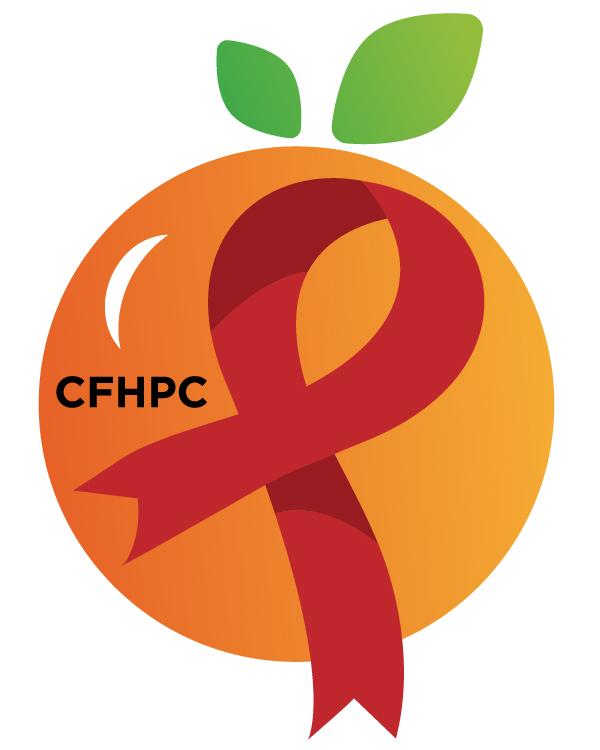 Needs Assessment Committee AgendaPlease turn all cell phones on silent and keep usage to a minimumOnly the PLWH/A Representatives need to disclose their HIV status.all meetings are audio recordedNovember 14, 2019Heart of Florida United WayMission: To improve the quality of life of individuals with HIV disease by responding to their existing and emerging needs, and to provide educational and behavioral strategies to reduce and prevent the spread of HIV disease.www.ocfl.net/ryanwhitePlease join my meeting from your computer, tablet or smartphone. 
Go To Meeting: https://global.gotomeeting.com/join/857804621 
Teleconference Line: United States: +1 (571) 317-3122 Access Code: 857-804-621 
Planning Council SupportDavid Bent	407-835-0906 David.Bent@hfuw.org Melanie Cross	407 429-2216 Melanie.Cross@hfuw.orgAndres Acosta	407 429-2119 Andres.Acosta@hfuw.orgOrange County Website: www.ocfl.net/ryanwhiteFacebook: www.facebook.com/CentralFloridaHIVPlanningCouncil2:00 PMCall to OrderWelcome, Housekeeping & IntroductionsMoment of SilenceTim Collins2:00 PMVision StatementMission StatementConflict of InterestIra Westbrook2:00 PMApproval of AgendaApproval of October 10th MinutesTim Collins2:00 PMRoberts Rules OverviewPCSOpen the floor for Public Comment All MembersReportsPart A Monthly Expenditure ReportPart A Quarterly Utilization ReportPart A Reallocation RequestPart B Monthly Expenditure ReportQuality Management PurposeInfo SharingYvette Reyes/Ivonne VelezYasmin AndreHamad ShivjiUnfinished Business2017-2021 Integrated Plan ProgressRecommend UpdatesRecommend Special Studies/ProjectsPurposeUpdateAll MembersNew BusinessNeeds Assessment Process EIIHA Improvement StrategiesMemorandum of Understanding (MOU)MOU W/ Key Points of Entry (KEPO) for Hospitals Set January’s AgendaPurposeReview Andres AcostaMelanie CrossAll MembersAnnouncements4:00 PMAdjournment Next Month’s Meeting: January 16th, 2020 at HFUW